АДМИНИСТРАЦИЯ КОЛПАШЕВСКОГО РАЙОНА ТОМСКОЙ ОБЛАСТИПОСТАНОВЛЕНИЕ17.08.2023										         №   735Об утверждении Порядка предоставления субсидии на возмещение затрат                        по обустройству муниципальных полигонов твёрдых бытовых отходовВ соответствии с статьёй 78 Бюджетного кодекса Российской Федерации, постановлением Правительства РФ от 18.09.2020 № 1492                    «Об общих требованиях к нормативным правовым актам, муниципальным правовым актам, регулирующим предоставление субсидий. В том числе грантов в форме субсидий, юридическим лицам, индивидуальным предпринимателям, а также физическим лицам – производителям товаров, работ, услуг, и о признании утратившим силу некоторых актов Правительства Российской Федерации и отдельных положений некоторых актов Правительства Российской Федерации», пунктом 1 части 3 статьи 19 Федерального закона от 26.07.2006 № 135-ФЗ «О защите конкуренции», решением Думы Колпашевского района от 25.11.2022 № 128 «О бюджете муниципального образования «Колпашевский район» на 2023 год                                  и на плановый период 2024 и 2025 годов», в рамках участия в организации деятельности по накоплению (в том числе раздельному накоплению),                       сбору, транспортированию, обработке, утилизации, обезвреживанию, захоронению твёрдых коммунальных отходов на территории Колпашевского районаПОСТАНОВЛЯЮ:1. Утвердить Порядок предоставления субсидии на возмещение затрат по обустройству муниципальных полигонов твёрдых бытовых отходов согласно приложению.2. Настоящее постановление вступает в силу с даты его официального опубликования.3. Опубликовать настоящее постановление в Ведомостях органов местного самоуправления Колпашевского района и разместить                                      на официальном сайте органов местного самоуправления муниципального образования «Колпашевский район».4. Контроль за исполнением постановления возложить на заместителя Главы Колпашевского района по строительству и инфраструктуре                    Ивченко И.В.И.о. Главы района					                              И.В.ИвченкоН.Г.Кияница5 10 50ПриложениеУТВЕРЖДЕНОпостановлением АдминистрацииКолпашевского районаот 17.08.2023 № 735ПОРЯДОКпредоставления субсидии на возмещение затрат по обустройству муниципальных полигонов твёрдых бытовых отходов1. Общие положения о предоставлении субсидии1. Настоящий Порядок определяет условия и порядок предоставления субсидии на возмещение затрат по обустройству муниципальных полигонов твёрдых бытовых отходов (далее – субсидия).2. Целью предоставления субсидии является обустройство муниципальных полигонов твёрдых бытовых отходов Колпашевского района в рамках исполнения мероприятий ведомственной целевой программы «Охрана окружающей среды при обращении с отходами производства и потребления, повышение уровня благоустройства территорий Колпашевского района», утверждённой постановлением Администрации Колпашевского района от 21.12.2022 № 1468 (далее - ВЦП). 3. Под затратами по обустройству муниципальных полигонов твёрдых бытовых отходов Колпашевского района понимаются расходы, понесенные получателем субсидии в 2023 году на обустройство муниципальных полигонов твёрдых бытовых отходов Колпашевского района, произведённое с согласия арендодателя.4. Органом местного самоуправления муниципального образования «Колпашевский район», осуществляющим функции главного распорядителя бюджетных средств, до которого в соответствии с бюджетным законодательством Российской Федерации как получателя бюджетных средств доведены в установленном порядке лимиты бюджетных обязательств на предоставление субсидии, является Администрация Колпашевского района.5. Субсидия предоставляется Администрацией Колпашевского района в пределах средств, предусмотренных на эти цели в бюджете муниципального образования «Колпашевский район» на 2023 год.6. Получателем субсидии в соответствии с решением Думы Колпашевского района от 25.11.2022 № 128 «О бюджете муниципального образования «Колпашевский район» на 2023 год и на плановый период                     2024 и 2025 годов» является общество с ограниченной ответственностью «Риск» (далее – получатель субсидии).7. Сведения о субсидии размещаются на едином портале бюджетной системы Российской Федерации в информационно-телекоммуникационной сети «Интернет» не позднее 15-го рабочего дня, следующего за днём принятия решения о бюджете (решения о внесении изменений в решение                о бюджете).2. Условия и порядок предоставления субсидии8. По состоянию на первое число месяца, предшествующего месяцу,                 в котором планируется принятие решения о предоставлении субсидии, получатель субсидии должен соответствовать следующим требованиям:1) получатель субсидии не должен являться иностранным юридическим лицом, в том числе местом регистрации которого является государство или территория, включённая в утверждаемый Министерством финансов Российской Федерации перечень государств и территорий, используемых для промежуточного (офшорного) владения активами                           в Российской Федерации (далее - офшорные компании), а также российским юридическим лицом, в уставном (складочном) капитале которого                              доля прямого или косвенного (через третьих лиц) участия офшорных компаний в совокупности превышает 25 процентов (если иное                                   не предусмотрено законодательством Российской Федерации). При расчёте доли участия офшорных компаний в капитале российских юридических лиц не учитывается прямое и (или) косвенное участие офшорных компаний                       в капитале публичных акционерных обществ (в том числе со статусом международной компании), акции которых обращаются на организованных торгах в Российской Федерации, а также косвенное участие таких офшорных компаний в капитале других российских юридических лиц, реализованное через участие в капитале указанных публичных акционерных обществ;2) получатель субсидии не должен получать средства из бюджета муниципального образования «Колпашевский район» на основании иных муниципальных правовых актов на цели, указанные в настоящем Порядке.Проверка получателя субсидии на соответствие указанным требованиям осуществляется Администрацией Колпашевского района                   путём анализа официальной общедоступной информации, размещаемой                      в информационно-телекоммуникационной сети «Интернет»,                                            а также сведений, находящихся в распоряжении Администрации Колпашевского района.9. Для получения субсидии получатель субсидии предоставляет                              в Администрацию Колпашевского района следующие документы:заявление о предоставлении субсидии по форме согласно приложению к настоящему Порядку (далее - заявление);подписанный руководителем получателя субсидии                                  (или уполномоченным им лицом) расчёт размера затрат, подлежащих возмещению;заверенные руководителем получателя субсидии                                      (или уполномоченным им лицом) расчёты сметной стоимости на выполнение работ по обустройству муниципальных полигонов твёрдых бытовых отходов Колпашевского района с приложением положительного заключения проверки достоверности определения сметной стоимости.заверенные руководителем получателя субсидии                                     (или уполномоченным им лицом) копии документов, подтверждающих фактические затраты в соответствии с пунктом 3 настоящего Порядка, понесённые в 2023 году, в том числе: договоры (выполнения работ, оказания услуг, купли-продажи, поставки товара), акты о приёмке выполненных работ (оказанных услуг, приёма-передачи товара, товарные накладные),                             счета, счета-фактуры, платёжные документы, подтверждающие факт оплаты понесенных затрат, регистры бухгалтерского учёта (представляются,                              если получатель субсидии ведёт бухгалтерский учёт в соответствии                                с Федеральным законом от 6 декабря 2011 года № 402-ФЗ «О бухгалтерском учёте»);Участник отбора несёт ответственность за достоверность предоставленной информации и документов в соответствии                                         с законодательством Российской Федерации.10. Администрация Колпашевского района в течение 10 рабочих дней со дня поступления документов, предусмотренных пунктами 8, 9 настоящего Порядка, осуществляет рассмотрение указанных документов                  на предмет наличия (отсутствия) оснований для отказа в предоставлении субсидии.  11. В случае наличия оснований для отказа в предоставлении субсидии, установленных пунктом 12 настоящего Порядка, Администрация Колпашевского района в течение 5 рабочих дней с даты окончания срока, указанного в пункте 10 настоящего Порядка, уведомляет получателя субсидии в письменной форме почтовой связью по почтовому адресу, указанному в заявлении на получение субсидии, об отказе в предоставлении субсидии с указанием оснований отказа.В случае отсутствия оснований для отказа в предоставлении субсидии, установленных пунктом 12 настоящего Порядка, Администрация Колпашевского района в течение 15 рабочих дней с даты окончания срока, указанного в пункте 10 настоящего Порядка, принимает решение                                 о предоставлении субсидии путём заключения с получателем субсидии соглашения о предоставлении субсидии.12. Основаниями для отказа получателю субсидии в предоставлении субсидии являются:1) несоответствие представленных получателем субсидии документов требованиям, определённым пунктом 9 настоящего Порядка,                                            или непредставление (представление не в полном объёме) указанных документов;	2) установление факта недостоверности представленной получателем субсидии информации;3) несоответствие получателя субсидии требованиям, установленным пунктом 8 настоящего Порядка;4) отсутствие средств в бюджете муниципального образования «Колпашевский район» на цель, указанную в пункте 2 настоящего Порядка.13. Размер субсидии определяется в размере суммы фактически произведённых получателем субсидии затрат в 2023 году,                         установленных пунктом 3 настоящего Порядка, в пределах средств, предусмотренных на эти цели в бюджете муниципального образования «Колпашевский район» на 2023 год.14. Предоставление субсидии осуществляется на основании соглашения о предоставлении субсидии, заключённого между Администрацией Колпашевского района и получателем субсидии.Соглашение о предоставлении субсидии, дополнительное соглашение        к соглашению о предоставлении субсидии, в том числе дополнительное соглашение о расторжении соглашения о предоставлении субсидии                           (при необходимости) заключаются в соответствии с типовыми формами, утверждёнными Управлением финансов и экономической политики Администрации Колпашевского района.В соглашение включаются условия о согласовании новых условий соглашения или расторжения соглашения при недостижении согласия                       по новым условиям, в случае уменьшения Администрации Колпашевского района как получателю бюджетных средств ранее доведённых лимитов бюджетных обязательств, приводящего к невозможности предоставления субсидии в размере, определённом в соглашении.15. Условием предоставления Субсидии является согласие получателя субсидии на осуществление Администрацией Колпашевского района                         и органом муниципального финансового контроля проверок соблюдения получателем субсидии условий и порядка предоставления субсидии.16. Результатом предоставления субсидии является обустройство муниципальных полигонов твёрдых бытовых отходов на территории Колпашевского района.Характеристикой результата предоставления субсидии (показателем, необходимым для достижения результата предоставления субсидии)        является реализованные мероприятия согласно перечня мероприятий «дорожной карты», направленных на приведение полигонов твёрдых бытовых отходов Колпашевского района в соответствие                                        санитарно-эпидемиологическим требованиям со сроком реализации 2023 год, значение которого устанавливается в соглашении.17. Перечисление субсидии осуществляется на расчётный                                  или корреспондентский счёт получателя субсидии, открытый получателю субсидии в учреждениях Центрального банка Российской Федерации                         или кредитных организациях, указанный в заявлении на получение субсидии, не позднее десятого рабочего дня с даты подписания соглашения                                 о предоставлении субсидии.18. В случае нарушения условий предоставления субсидии получатель субсидии осуществляет возврат субсидии в бюджет муниципального образования «Колпашевский район» в порядке и в сроки, определённые пунктами 22- 24 настоящего Порядка.3.Требования к отчётности19. Получатель субсидии предоставляет в Администрацию Колпашевского района отчёт о достижении значений результатов предоставления Субсидии и характеристик по форме, определённой типовой формой соглашения, установленной Управлением финансов                                          и экономической политики Администрации Колпашевского района в течение 30 (тридцати) календарных дней со дня поступления денежных средств                     на расчётный или корреспондентский счёт получателя субсидии,                                открытый получателю субсидии в учреждениях Центрального банка Российской Федерации или кредитных организациях.20. Администрация Колпашевского района вправе устанавливать                         в соглашении сроки и формы предоставления получателем                               субсидии дополнительной отчётности.4. Требования об осуществлении контроля за соблюдением условий                 и порядка предоставления субсидии и ответственности за их нарушение21. Администрация Колпашевского района осуществляет обязательную проверку соблюдения условий и порядка предоставления субсидии,                           в том числе в части достижения результатов предоставления субсидии. Органы муниципального финансового контроля проводят проверку                            в соответствии со статьями 2681 и 2692 Бюджетного кодекса Российской Федерации.22. Субсидия подлежит возврату получателем субсидии в случае нарушения условий предоставления субсидии, установленных настоящим Порядком, выявленных, в том числе по фактам проверок, проведённых Администрацией Колпашевского района и органами муниципального финансового контроля, в полном объёме.23. Получатель субсидии осуществляет возврат субсидии в следующем порядке:1) в течение 15 рабочих дней со дня возникновения обстоятельств, являющихся основанием для возврата субсидии, Администрация Колпашевского района направляет получателю субсидии письменное уведомление о её возврате;2) в течение 10 рабочих дней со дня получения письменного уведомления о возврате субсидии получатель субсидии осуществляет возврат субсидии в бюджет муниципального образования «Колпашевский район»                      по платёжным реквизитам, указанным в уведомлении, или направляет                          в адрес Администрации Колпашевского района ответ с мотивированным отказом от возврата субсидии;3) в случае отказа получателя субсидии от добровольного возврата субсидия подлежит взысканию в судебном порядке в соответствии                                  с законодательством Российской Федерации.24. В случае недостижения результата предоставления субсидии, показателей, указанных в пункте 16 настоящего Порядка, получатель субсидии возвращает в бюджет муниципального образования «Колпашевский район» предоставленную субсидию в полном объёме                            в течение 10 календарных дней с даты получения соответствующего требования Администрации Колпашевского района.Приложение 1 к Порядку предоставления субсидии на возмещение затрат в связи с выполнением работ, оказанием услуг по обустройству муниципальных полигонов твёрдых бытовых отходовФорма 1В Администрацию Колпашевского районаот _______________________Заявлениео предоставлении субсидии на возмещение затрат по обустройству муниципальных полигонов твёрдых бытовых отходов__________________________________________________________________(наименование юридического лица)__________________________________________________________________(фамилия, имя, отчество (при наличии), наименование должности руководителя)Основной государственный регистрационный номер юридического лица (ОГРН): ______________________________________________Идентификационный номер налогоплательщика (ИНН): __________________Код причины постановки на учёт (КПП):_______________________________Номер расчётного счёта заявителя: __________________________________Наименование банка:	_____________________________________________Корреспондентский счёт банка: _____________________________________БИК банка:	__________________________________Юридический адрес заявителя: __________________________________________________________________Фактический адрес заявителя:	_________________________________Телефон*: ____________________ Факс*: ______________________________Адрес электронной почты*: _________________________________________*-указывается при наличииПрошу предоставить субсидию в сумме ___________ (___________________) (сумма цифрами)                        (сумма прописью)рублей ___ копеек на возмещение затрат по обустройству муниципальных полигонов твёрдых бытовых отходов___________________________________________________,                                                                                  (наименование юридического лица)Настоящим подтверждаю:- достоверность сведений и документов, представляемых в Администрацию Колпашевского района для получения субсидии на возмещение затрат по обустройству муниципальных полигонов тёрдых бытовых отходов;- соответствую требованиям, установленным порядком                                     о предоставлении субсидии на возмещение затрат по обустройству муниципальных полигонов твёрдых бытовых отходов.Даю согласие на обработку содержащихся в настоящем заявлении персональных данных, то есть их сбор, систематизацию, накопление, хранение, уточнение (обновление, изменение), использование, распространение, в том числе и передачу, обезличивание, блокирование, уничтожение.Согласие на обработку персональных данных, содержащихся в настоящем заявлении, действует до даты подачи заявления об отзыве данного согласия.Прилагаю документы:1) надлежащим образом заверенные копии документов, подтверждающих затраты, а именно:- _________________________ на ___ л. в ___ экз.;- _________________________ на ___ л. в ___ экз.;Всего приложений к настоящему заявлению на ____ листах, в 1 экземпляре.«______» ______________ 20 _ г.    _____________                   ________________ 		___________________(наименование заявителя	                                               (подпись)		           (расшифровка подписи)с указанием должности)М.П. Форма 2РАСЧЁТ
размера затрат в связи с выполнением работ, оказанием услуг                               по обустройству муниципальных полигонов твёрдых бытовых отходов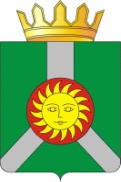 №п/пНаименование затратПериод, в котором понесены затраты Сумма, рублейСумма, рублейВозмещение затрат получателя субсидии в связи с выполнением работ, оказанием услуг по обустройству муниципальных полигонов твёрдых бытовых отходовВозмещение затрат получателя субсидии в связи с выполнением работ, оказанием услуг по обустройству муниципальных полигонов твёрдых бытовых отходовВозмещение затрат получателя субсидии в связи с выполнением работ, оказанием услуг по обустройству муниципальных полигонов твёрдых бытовых отходовВозмещение затрат получателя субсидии в связи с выполнением работ, оказанием услуг по обустройству муниципальных полигонов твёрдых бытовых отходовВозмещение затрат получателя субсидии в связи с выполнением работ, оказанием услуг по обустройству муниципальных полигонов твёрдых бытовых отходов12         ИТОГО         ИТОГО*в соответствии с пунктом 1.10 порядка предоставления субсидии на возмещение затрат в связи с выполнением работ, оказанием услуг по обустройству муниципальных полигонов твёрдых бытовых отходов «______» ______________ 20 _ г.    ________________                ___________________       _____________________(наименование заявителя	                                               (подпись)		                           (расшифровка подписи)с указанием должности)М.П.*в соответствии с пунктом 1.10 порядка предоставления субсидии на возмещение затрат в связи с выполнением работ, оказанием услуг по обустройству муниципальных полигонов твёрдых бытовых отходов «______» ______________ 20 _ г.    ________________                ___________________       _____________________(наименование заявителя	                                               (подпись)		                           (расшифровка подписи)с указанием должности)М.П.*в соответствии с пунктом 1.10 порядка предоставления субсидии на возмещение затрат в связи с выполнением работ, оказанием услуг по обустройству муниципальных полигонов твёрдых бытовых отходов «______» ______________ 20 _ г.    ________________                ___________________       _____________________(наименование заявителя	                                               (подпись)		                           (расшифровка подписи)с указанием должности)М.П.*в соответствии с пунктом 1.10 порядка предоставления субсидии на возмещение затрат в связи с выполнением работ, оказанием услуг по обустройству муниципальных полигонов твёрдых бытовых отходов «______» ______________ 20 _ г.    ________________                ___________________       _____________________(наименование заявителя	                                               (подпись)		                           (расшифровка подписи)с указанием должности)М.П.